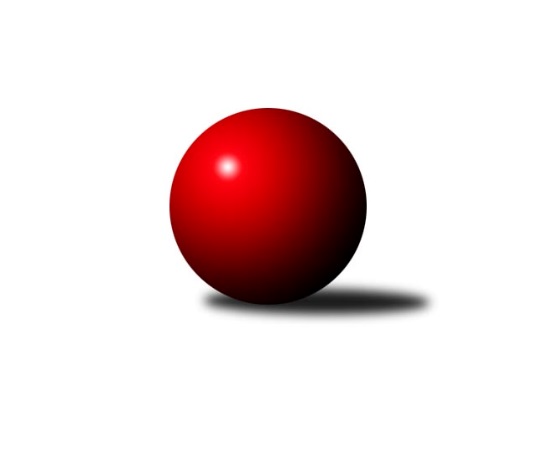 Č.1Ročník 2022/2023	26.5.2024 Meziokresní přebor ČB-ČK A 6-ti členné 2022/2023Statistika 1. kolaTabulka družstev:		družstvo	záp	výh	rem	proh	skore	sety	průměr	body	plné	dorážka	chyby	1.	Kuželky Borovany B	1	1	0	0	7.0 : 1.0 	(8.5 : 3.5)	2433	2	1682	751	46	2.	TJ Nová Ves C	1	1	0	0	6.0 : 2.0 	(6.0 : 6.0)	2275	2	1595	680	69	3.	TJ Loko Č. Budějovice C	1	1	0	0	5.0 : 3.0 	(9.0 : 3.0)	2394	2	1661	733	47	4.	TJ Sokol Soběnov B	1	1	0	0	5.0 : 3.0 	(7.0 : 5.0)	2531	2	1706	825	27	5.	TJ Dynamo České Budějovice B	1	1	0	0	5.0 : 3.0 	(6.0 : 6.0)	2262	2	1603	659	54	6.	Vltavan Loučovice B	1	0	1	0	4.0 : 4.0 	(8.0 : 4.0)	2397	1	1707	690	65	7.	TJ Sokol Nové Hrady C	1	0	1	0	4.0 : 4.0 	(4.0 : 8.0)	2397	1	1695	702	62	8.	KK Český Krumlov	1	0	0	1	3.0 : 5.0 	(6.0 : 6.0)	2216	0	1533	683	68	9.	TJ Sokol Nové Hrady B	1	0	0	1	3.0 : 5.0 	(5.0 : 7.0)	2417	0	1678	739	54	10.	TJ Sokol Soběnov C	1	0	0	1	3.0 : 5.0 	(3.0 : 9.0)	2296	0	1626	670	51	11.	TJ Spartak Trhové Sviny B	1	0	0	1	2.0 : 6.0 	(6.0 : 6.0)	2235	0	1569	666	64	12.	Kuželky Borovany C	1	0	0	1	1.0 : 7.0 	(3.5 : 8.5)	2315	0	1658	657	69Tabulka doma:		družstvo	záp	výh	rem	proh	skore	sety	průměr	body	maximum	minimum	1.	TJ Nová Ves C	1	1	0	0	6.0 : 2.0 	(6.0 : 6.0)	2275	2	2275	2275	2.	TJ Dynamo České Budějovice B	1	1	0	0	5.0 : 3.0 	(6.0 : 6.0)	2262	2	2262	2262	3.	Vltavan Loučovice B	1	0	1	0	4.0 : 4.0 	(8.0 : 4.0)	2397	1	2397	2397	4.	TJ Sokol Nové Hrady C	0	0	0	0	0.0 : 0.0 	(0.0 : 0.0)	0	0	0	0	5.	KK Český Krumlov	0	0	0	0	0.0 : 0.0 	(0.0 : 0.0)	0	0	0	0	6.	TJ Spartak Trhové Sviny B	0	0	0	0	0.0 : 0.0 	(0.0 : 0.0)	0	0	0	0	7.	Kuželky Borovany B	0	0	0	0	0.0 : 0.0 	(0.0 : 0.0)	0	0	0	0	8.	TJ Sokol Soběnov B	0	0	0	0	0.0 : 0.0 	(0.0 : 0.0)	0	0	0	0	9.	TJ Loko Č. Budějovice C	0	0	0	0	0.0 : 0.0 	(0.0 : 0.0)	0	0	0	0	10.	TJ Sokol Nové Hrady B	1	0	0	1	3.0 : 5.0 	(5.0 : 7.0)	2417	0	2417	2417	11.	TJ Sokol Soběnov C	1	0	0	1	3.0 : 5.0 	(3.0 : 9.0)	2296	0	2296	2296	12.	Kuželky Borovany C	1	0	0	1	1.0 : 7.0 	(3.5 : 8.5)	2315	0	2315	2315Tabulka venku:		družstvo	záp	výh	rem	proh	skore	sety	průměr	body	maximum	minimum	1.	Kuželky Borovany B	1	1	0	0	7.0 : 1.0 	(8.5 : 3.5)	2433	2	2433	2433	2.	TJ Loko Č. Budějovice C	1	1	0	0	5.0 : 3.0 	(9.0 : 3.0)	2394	2	2394	2394	3.	TJ Sokol Soběnov B	1	1	0	0	5.0 : 3.0 	(7.0 : 5.0)	2531	2	2531	2531	4.	TJ Sokol Nové Hrady C	1	0	1	0	4.0 : 4.0 	(4.0 : 8.0)	2397	1	2397	2397	5.	Vltavan Loučovice B	0	0	0	0	0.0 : 0.0 	(0.0 : 0.0)	0	0	0	0	6.	TJ Sokol Nové Hrady B	0	0	0	0	0.0 : 0.0 	(0.0 : 0.0)	0	0	0	0	7.	TJ Dynamo České Budějovice B	0	0	0	0	0.0 : 0.0 	(0.0 : 0.0)	0	0	0	0	8.	TJ Nová Ves C	0	0	0	0	0.0 : 0.0 	(0.0 : 0.0)	0	0	0	0	9.	TJ Sokol Soběnov C	0	0	0	0	0.0 : 0.0 	(0.0 : 0.0)	0	0	0	0	10.	Kuželky Borovany C	0	0	0	0	0.0 : 0.0 	(0.0 : 0.0)	0	0	0	0	11.	KK Český Krumlov	1	0	0	1	3.0 : 5.0 	(6.0 : 6.0)	2216	0	2216	2216	12.	TJ Spartak Trhové Sviny B	1	0	0	1	2.0 : 6.0 	(6.0 : 6.0)	2235	0	2235	2235Tabulka podzimní části:		družstvo	záp	výh	rem	proh	skore	sety	průměr	body	doma	venku	1.	Kuželky Borovany B	1	1	0	0	7.0 : 1.0 	(8.5 : 3.5)	2433	2 	0 	0 	0 	1 	0 	0	2.	TJ Nová Ves C	1	1	0	0	6.0 : 2.0 	(6.0 : 6.0)	2275	2 	1 	0 	0 	0 	0 	0	3.	TJ Loko Č. Budějovice C	1	1	0	0	5.0 : 3.0 	(9.0 : 3.0)	2394	2 	0 	0 	0 	1 	0 	0	4.	TJ Sokol Soběnov B	1	1	0	0	5.0 : 3.0 	(7.0 : 5.0)	2531	2 	0 	0 	0 	1 	0 	0	5.	TJ Dynamo České Budějovice B	1	1	0	0	5.0 : 3.0 	(6.0 : 6.0)	2262	2 	1 	0 	0 	0 	0 	0	6.	Vltavan Loučovice B	1	0	1	0	4.0 : 4.0 	(8.0 : 4.0)	2397	1 	0 	1 	0 	0 	0 	0	7.	TJ Sokol Nové Hrady C	1	0	1	0	4.0 : 4.0 	(4.0 : 8.0)	2397	1 	0 	0 	0 	0 	1 	0	8.	KK Český Krumlov	1	0	0	1	3.0 : 5.0 	(6.0 : 6.0)	2216	0 	0 	0 	0 	0 	0 	1	9.	TJ Sokol Nové Hrady B	1	0	0	1	3.0 : 5.0 	(5.0 : 7.0)	2417	0 	0 	0 	1 	0 	0 	0	10.	TJ Sokol Soběnov C	1	0	0	1	3.0 : 5.0 	(3.0 : 9.0)	2296	0 	0 	0 	1 	0 	0 	0	11.	TJ Spartak Trhové Sviny B	1	0	0	1	2.0 : 6.0 	(6.0 : 6.0)	2235	0 	0 	0 	0 	0 	0 	1	12.	Kuželky Borovany C	1	0	0	1	1.0 : 7.0 	(3.5 : 8.5)	2315	0 	0 	0 	1 	0 	0 	0Tabulka jarní části:		družstvo	záp	výh	rem	proh	skore	sety	průměr	body	doma	venku	1.	TJ Sokol Nové Hrady B	0	0	0	0	0.0 : 0.0 	(0.0 : 0.0)	0	0 	0 	0 	0 	0 	0 	0 	2.	TJ Dynamo České Budějovice B	0	0	0	0	0.0 : 0.0 	(0.0 : 0.0)	0	0 	0 	0 	0 	0 	0 	0 	3.	TJ Sokol Nové Hrady C	0	0	0	0	0.0 : 0.0 	(0.0 : 0.0)	0	0 	0 	0 	0 	0 	0 	0 	4.	Vltavan Loučovice B	0	0	0	0	0.0 : 0.0 	(0.0 : 0.0)	0	0 	0 	0 	0 	0 	0 	0 	5.	KK Český Krumlov	0	0	0	0	0.0 : 0.0 	(0.0 : 0.0)	0	0 	0 	0 	0 	0 	0 	0 	6.	TJ Spartak Trhové Sviny B	0	0	0	0	0.0 : 0.0 	(0.0 : 0.0)	0	0 	0 	0 	0 	0 	0 	0 	7.	Kuželky Borovany B	0	0	0	0	0.0 : 0.0 	(0.0 : 0.0)	0	0 	0 	0 	0 	0 	0 	0 	8.	TJ Nová Ves C	0	0	0	0	0.0 : 0.0 	(0.0 : 0.0)	0	0 	0 	0 	0 	0 	0 	0 	9.	TJ Sokol Soběnov B	0	0	0	0	0.0 : 0.0 	(0.0 : 0.0)	0	0 	0 	0 	0 	0 	0 	0 	10.	TJ Sokol Soběnov C	0	0	0	0	0.0 : 0.0 	(0.0 : 0.0)	0	0 	0 	0 	0 	0 	0 	0 	11.	Kuželky Borovany C	0	0	0	0	0.0 : 0.0 	(0.0 : 0.0)	0	0 	0 	0 	0 	0 	0 	0 	12.	TJ Loko Č. Budějovice C	0	0	0	0	0.0 : 0.0 	(0.0 : 0.0)	0	0 	0 	0 	0 	0 	0 	0 Zisk bodů pro družstvo:		jméno hráče	družstvo	body	zápasy	v %	dílčí body	sety	v %	1.	Jan Silmbrod 	TJ Sokol Nové Hrady B 	1	/	1	(100%)	2	/	2	(100%)	2.	Milena Šebestová 	TJ Sokol Nové Hrady B 	1	/	1	(100%)	2	/	2	(100%)	3.	Karel Vlášek 	TJ Loko Č. Budějovice C 	1	/	1	(100%)	2	/	2	(100%)	4.	Tomáš Polánský 	TJ Loko Č. Budějovice C 	1	/	1	(100%)	2	/	2	(100%)	5.	Jakub Matulík 	Vltavan Loučovice B 	1	/	1	(100%)	2	/	2	(100%)	6.	Tomáš Kříha 	TJ Sokol Nové Hrady C 	1	/	1	(100%)	2	/	2	(100%)	7.	Milan Šedivý ml.	TJ Sokol Soběnov B 	1	/	1	(100%)	2	/	2	(100%)	8.	Josef Šedivý 	TJ Sokol Soběnov B 	1	/	1	(100%)	2	/	2	(100%)	9.	Josef Fojta 	TJ Nová Ves C 	1	/	1	(100%)	2	/	2	(100%)	10.	Marek Rojdl 	TJ Spartak Trhové Sviny B 	1	/	1	(100%)	2	/	2	(100%)	11.	Tomáš Vařil 	KK Český Krumlov  	1	/	1	(100%)	2	/	2	(100%)	12.	Kristýna Nováková 	TJ Dynamo České Budějovice B 	1	/	1	(100%)	2	/	2	(100%)	13.	Markéta Šedivá 	TJ Sokol Soběnov B 	1	/	1	(100%)	2	/	2	(100%)	14.	Ludvík Sojka 	Vltavan Loučovice B 	1	/	1	(100%)	2	/	2	(100%)	15.	Martina Tomiová 	TJ Loko Č. Budějovice C 	1	/	1	(100%)	2	/	2	(100%)	16.	Vojtěch Frdlík 	Kuželky Borovany B 	1	/	1	(100%)	2	/	2	(100%)	17.	Radim Štubner 	Vltavan Loučovice B 	1	/	1	(100%)	2	/	2	(100%)	18.	Jiří Tröstl 	Kuželky Borovany B 	1	/	1	(100%)	2	/	2	(100%)	19.	Jindřich Soukup 	Kuželky Borovany B 	1	/	1	(100%)	1.5	/	2	(75%)	20.	Petra Šebestíková 	TJ Dynamo České Budějovice B 	1	/	1	(100%)	1	/	2	(50%)	21.	Michal Silmbrod 	TJ Sokol Nové Hrady B 	1	/	1	(100%)	1	/	2	(50%)	22.	David Šebestík 	TJ Dynamo České Budějovice B 	1	/	1	(100%)	1	/	2	(50%)	23.	Daniel Krejčí 	Kuželky Borovany B 	1	/	1	(100%)	1	/	2	(50%)	24.	Jakub Zadák 	KK Český Krumlov  	1	/	1	(100%)	1	/	2	(50%)	25.	Vladimír Vlček 	TJ Nová Ves C 	1	/	1	(100%)	1	/	2	(50%)	26.	Filip Rojdl 	TJ Spartak Trhové Sviny B 	1	/	1	(100%)	1	/	2	(50%)	27.	Miloš Draxler 	TJ Nová Ves C 	1	/	1	(100%)	1	/	2	(50%)	28.	Jan Jackov 	TJ Nová Ves C 	1	/	1	(100%)	1	/	2	(50%)	29.	František Ferenčík 	KK Český Krumlov  	1	/	1	(100%)	1	/	2	(50%)	30.	Kateřina Dvořáková 	Kuželky Borovany C 	1	/	1	(100%)	1	/	2	(50%)	31.	Čestmír Siebenbrunner 	Kuželky Borovany B 	1	/	1	(100%)	1	/	2	(50%)	32.	Dominik Smoleň 	TJ Sokol Soběnov C 	1	/	1	(100%)	1	/	2	(50%)	33.	Tereza Kříhová 	TJ Sokol Nové Hrady C 	1	/	1	(100%)	1	/	2	(50%)	34.	Lucie Mušková 	TJ Sokol Soběnov C 	1	/	1	(100%)	1	/	2	(50%)	35.	Tomáš Balko 	TJ Sokol Nové Hrady C 	1	/	1	(100%)	1	/	2	(50%)	36.	Ludmila Čurdová 	TJ Sokol Soběnov C 	1	/	1	(100%)	1	/	2	(50%)	37.	Stanislav Bednařík 	TJ Dynamo České Budějovice B 	0	/	1	(0%)	1	/	2	(50%)	38.	Pavel Čurda 	TJ Sokol Soběnov B 	0	/	1	(0%)	1	/	2	(50%)	39.	Tomáš Tichý ml.	KK Český Krumlov  	0	/	1	(0%)	1	/	2	(50%)	40.	Miloš Moravec 	KK Český Krumlov  	0	/	1	(0%)	1	/	2	(50%)	41.	Adéla Sýkorová 	TJ Loko Č. Budějovice C 	0	/	1	(0%)	1	/	2	(50%)	42.	Tomáš Vašek 	TJ Dynamo České Budějovice B 	0	/	1	(0%)	1	/	2	(50%)	43.	Lucie Klojdová 	TJ Loko Č. Budějovice C 	0	/	1	(0%)	1	/	2	(50%)	44.	Radim Růžička 	TJ Loko Č. Budějovice C 	0	/	1	(0%)	1	/	2	(50%)	45.	Věra Jeseničová 	TJ Nová Ves C 	0	/	1	(0%)	1	/	2	(50%)	46.	Jiří Janoch 	Kuželky Borovany B 	0	/	1	(0%)	1	/	2	(50%)	47.	Denisa Šimečková 	TJ Spartak Trhové Sviny B 	0	/	1	(0%)	1	/	2	(50%)	48.	František Anderle 	Vltavan Loučovice B 	0	/	1	(0%)	1	/	2	(50%)	49.	Nela Koptová 	TJ Spartak Trhové Sviny B 	0	/	1	(0%)	1	/	2	(50%)	50.	Jan Kobliha 	Kuželky Borovany C 	0	/	1	(0%)	1	/	2	(50%)	51.	Tomáš Švepeš 	TJ Spartak Trhové Sviny B 	0	/	1	(0%)	1	/	2	(50%)	52.	Jan Sztrapek 	Vltavan Loučovice B 	0	/	1	(0%)	1	/	2	(50%)	53.	Jan Kouba 	Kuželky Borovany C 	0	/	1	(0%)	1	/	2	(50%)	54.	Petr Bícha 	Kuželky Borovany C 	0	/	1	(0%)	0.5	/	2	(25%)	55.	Jaroslava Kulhanová 	TJ Sokol Soběnov C 	0	/	1	(0%)	0	/	2	(0%)	56.	Martina Koubová 	Kuželky Borovany C 	0	/	1	(0%)	0	/	2	(0%)	57.	Olga Čutková 	TJ Sokol Soběnov C 	0	/	1	(0%)	0	/	2	(0%)	58.	Karel Kříha 	TJ Sokol Nové Hrady B 	0	/	1	(0%)	0	/	2	(0%)	59.	Lenka Vajdová 	TJ Sokol Nové Hrady B 	0	/	1	(0%)	0	/	2	(0%)	60.	Luděk Troup 	TJ Spartak Trhové Sviny B 	0	/	1	(0%)	0	/	2	(0%)	61.	Jitka Grznáriková 	TJ Sokol Soběnov C 	0	/	1	(0%)	0	/	2	(0%)	62.	Ladislav Růžička 	TJ Sokol Nové Hrady B 	0	/	1	(0%)	0	/	2	(0%)	63.	Roman Bartoš 	TJ Nová Ves C 	0	/	1	(0%)	0	/	2	(0%)	64.	Miroslav Bicera 	Kuželky Borovany C 	0	/	1	(0%)	0	/	2	(0%)	65.	Martin Kouba 	KK Český Krumlov  	0	/	1	(0%)	0	/	2	(0%)	66.	Stanislava Mlezivová 	TJ Dynamo České Budějovice B 	0	/	1	(0%)	0	/	2	(0%)	67.	Michal Kanděra 	TJ Sokol Nové Hrady C 	0	/	1	(0%)	0	/	2	(0%)	68.	Pavel Kříha 	TJ Sokol Nové Hrady C 	0	/	1	(0%)	0	/	2	(0%)	69.	Josef Sysel 	TJ Sokol Soběnov B 	0	/	1	(0%)	0	/	2	(0%)	70.	Libor Dušek 	Vltavan Loučovice B 	0	/	1	(0%)	0	/	2	(0%)	71.	Jakub Sysel 	TJ Sokol Soběnov B 	0	/	1	(0%)	0	/	2	(0%)	72.	Petr Hamerník 	TJ Sokol Nové Hrady C 	0	/	1	(0%)	0	/	2	(0%)Průměry na kuželnách:		kuželna	průměr	plné	dorážka	chyby	výkon na hráče	1.	Nové Hrady, 1-4	2474	1692	782	40.5	(412.3)	2.	Vltavan Loučovice, 1-4	2397	1701	696	63.5	(399.5)	3.	Borovany, 1-2	2374	1670	704	57.5	(395.7)	4.	Soběnov, 1-2	2345	1643	701	49.0	(390.8)	5.	Nová Ves u Č.B., 1-2	2255	1582	673	66.5	(375.8)	6.	Dynamo Č. Budějovice, 1-4	2239	1568	671	61.0	(373.2)Nejlepší výkony na kuželnách:Nové Hrady, 1-4TJ Sokol Soběnov B	2531	1. kolo	Markéta Šedivá 	TJ Sokol Soběnov B	472	1. koloTJ Sokol Nové Hrady B	2417	1. kolo	Milan Šedivý ml.	TJ Sokol Soběnov B	446	1. kolo		. kolo	Josef Šedivý 	TJ Sokol Soběnov B	444	1. kolo		. kolo	Milena Šebestová 	TJ Sokol Nové Hrady B	426	1. kolo		. kolo	Michal Silmbrod 	TJ Sokol Nové Hrady B	421	1. kolo		. kolo	Jan Silmbrod 	TJ Sokol Nové Hrady B	414	1. kolo		. kolo	Pavel Čurda 	TJ Sokol Soběnov B	408	1. kolo		. kolo	Ladislav Růžička 	TJ Sokol Nové Hrady B	400	1. kolo		. kolo	Lenka Vajdová 	TJ Sokol Nové Hrady B	398	1. kolo		. kolo	Jakub Sysel 	TJ Sokol Soběnov B	389	1. koloVltavan Loučovice, 1-4TJ Sokol Nové Hrady C	2397	1. kolo	Tomáš Balko 	TJ Sokol Nové Hrady C	446	1. koloVltavan Loučovice B	2397	1. kolo	Jakub Matulík 	Vltavan Loučovice B	443	1. kolo		. kolo	Tereza Kříhová 	TJ Sokol Nové Hrady C	442	1. kolo		. kolo	Tomáš Kříha 	TJ Sokol Nové Hrady C	415	1. kolo		. kolo	Ludvík Sojka 	Vltavan Loučovice B	412	1. kolo		. kolo	František Anderle 	Vltavan Loučovice B	411	1. kolo		. kolo	Jan Sztrapek 	Vltavan Loučovice B	389	1. kolo		. kolo	Petr Hamerník 	TJ Sokol Nové Hrady C	388	1. kolo		. kolo	Radim Štubner 	Vltavan Loučovice B	376	1. kolo		. kolo	Libor Dušek 	Vltavan Loučovice B	366	1. koloBorovany, 1-2Kuželky Borovany B	2433	1. kolo	Čestmír Siebenbrunner 	Kuželky Borovany B	434	1. koloKuželky Borovany C	2315	1. kolo	Vojtěch Frdlík 	Kuželky Borovany B	421	1. kolo		. kolo	Jan Kobliha 	Kuželky Borovany C	417	1. kolo		. kolo	Daniel Krejčí 	Kuželky Borovany B	401	1. kolo		. kolo	Jindřich Soukup 	Kuželky Borovany B	399	1. kolo		. kolo	Jan Kouba 	Kuželky Borovany C	399	1. kolo		. kolo	Jiří Tröstl 	Kuželky Borovany B	398	1. kolo		. kolo	Kateřina Dvořáková 	Kuželky Borovany C	384	1. kolo		. kolo	Petr Bícha 	Kuželky Borovany C	383	1. kolo		. kolo	Jiří Janoch 	Kuželky Borovany B	380	1. koloSoběnov, 1-2TJ Loko Č. Budějovice C	2394	1. kolo	Karel Vlášek 	TJ Loko Č. Budějovice C	434	1. koloTJ Sokol Soběnov C	2296	1. kolo	Martina Tomiová 	TJ Loko Č. Budějovice C	430	1. kolo		. kolo	Tomáš Polánský 	TJ Loko Č. Budějovice C	416	1. kolo		. kolo	Lucie Mušková 	TJ Sokol Soběnov C	408	1. kolo		. kolo	Jaroslava Kulhanová 	TJ Sokol Soběnov C	398	1. kolo		. kolo	Ludmila Čurdová 	TJ Sokol Soběnov C	393	1. kolo		. kolo	Adéla Sýkorová 	TJ Loko Č. Budějovice C	388	1. kolo		. kolo	Jitka Grznáriková 	TJ Sokol Soběnov C	381	1. kolo		. kolo	Radim Růžička 	TJ Loko Č. Budějovice C	368	1. kolo		. kolo	Dominik Smoleň 	TJ Sokol Soběnov C	360	1. koloNová Ves u Č.B., 1-2TJ Nová Ves C	2275	1. kolo	Miloš Draxler 	TJ Nová Ves C	425	1. koloTJ Spartak Trhové Sviny B	2235	1. kolo	Vladimír Vlček 	TJ Nová Ves C	422	1. kolo		. kolo	Tomáš Švepeš 	TJ Spartak Trhové Sviny B	402	1. kolo		. kolo	Josef Fojta 	TJ Nová Ves C	402	1. kolo		. kolo	Denisa Šimečková 	TJ Spartak Trhové Sviny B	401	1. kolo		. kolo	Luděk Troup 	TJ Spartak Trhové Sviny B	384	1. kolo		. kolo	Jan Jackov 	TJ Nová Ves C	381	1. kolo		. kolo	Nela Koptová 	TJ Spartak Trhové Sviny B	373	1. kolo		. kolo	Marek Rojdl 	TJ Spartak Trhové Sviny B	338	1. kolo		. kolo	Filip Rojdl 	TJ Spartak Trhové Sviny B	337	1. koloDynamo Č. Budějovice, 1-4TJ Dynamo České Budějovice B	2262	1. kolo	František Ferenčík 	KK Český Krumlov 	414	1. koloKK Český Krumlov 	2216	1. kolo	Kristýna Nováková 	TJ Dynamo České Budějovice B	405	1. kolo		. kolo	Tomáš Vařil 	KK Český Krumlov 	387	1. kolo		. kolo	David Šebestík 	TJ Dynamo České Budějovice B	384	1. kolo		. kolo	Tomáš Tichý ml.	KK Český Krumlov 	382	1. kolo		. kolo	Tomáš Vašek 	TJ Dynamo České Budějovice B	382	1. kolo		. kolo	Jakub Zadák 	KK Český Krumlov 	375	1. kolo		. kolo	Stanislav Bednařík 	TJ Dynamo České Budějovice B	372	1. kolo		. kolo	Petra Šebestíková 	TJ Dynamo České Budějovice B	367	1. kolo		. kolo	Stanislava Mlezivová 	TJ Dynamo České Budějovice B	352	1. koloČetnost výsledků:	6.0 : 2.0	1x	5.0 : 3.0	1x	4.0 : 4.0	1x	3.0 : 5.0	2x	1.0 : 7.0	1x